
Exercice préparatoire 2 : Chronométrez vos temps de saisie et de lecture à voix haute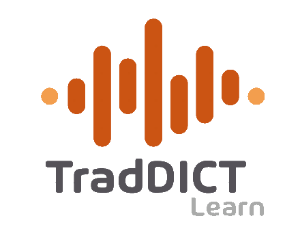 Temps de retranscription : ___________           Temps de lecture à voix haute : ___________TexteRetranscriptionWalter Elias Disney était un producteur, réalisateur et animateur américain, connu comme l’un des pionniers des films d'animation. Très jeune, Walt montre un intérêt particulier pour le dessin. Après des études, il trouve un emploi comme dessinateur dans un studio d’art commercial, rapidement criblé de dettes. Après une période d’échecs et de pauvreté, Walt Disney invente, en 1927, le célèbre Mickey Mouse, et lui prête sa voix dans ses films. La grande popularité du dessin animé inspire Walt Disney, et le mène à la création de ses célèbres films comme Blanche Neige et les Sept Nains (1937), Pinocchio (1940), Dumbo (1941), Bambi (1942), ou encore Cendrillon (1950), qui lui vaudront un succès international et feront de lui une icône du XXème siècle. 